Dahua IR Wi-Fi Bullet Camera Quick Start Guide  V 1.0.1Zhejiang Dahua Vision Technology CO., LTDPacking List 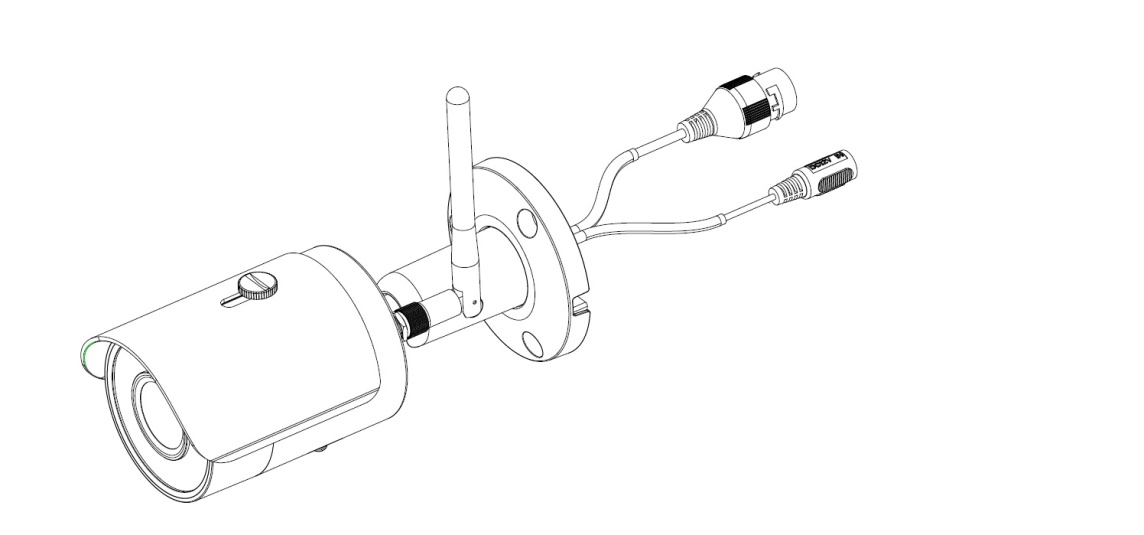                                                                                   Device × 1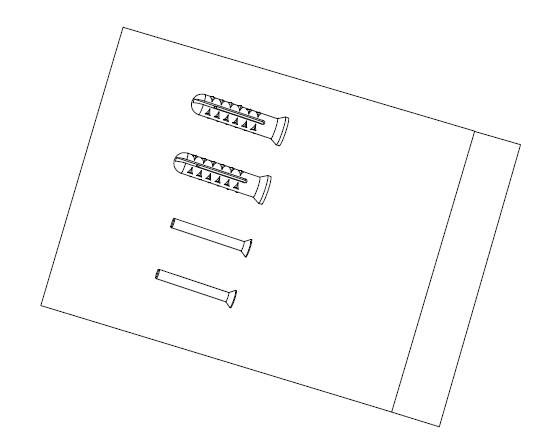 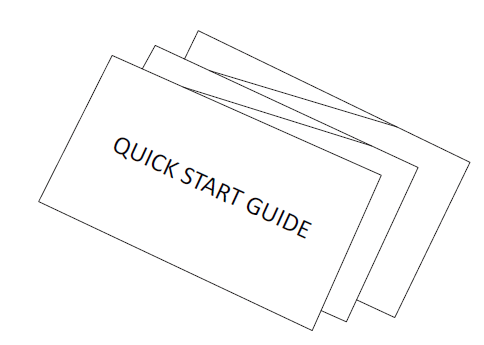        Screw Package ×1                                                                 QSG ×1      Product Appearance 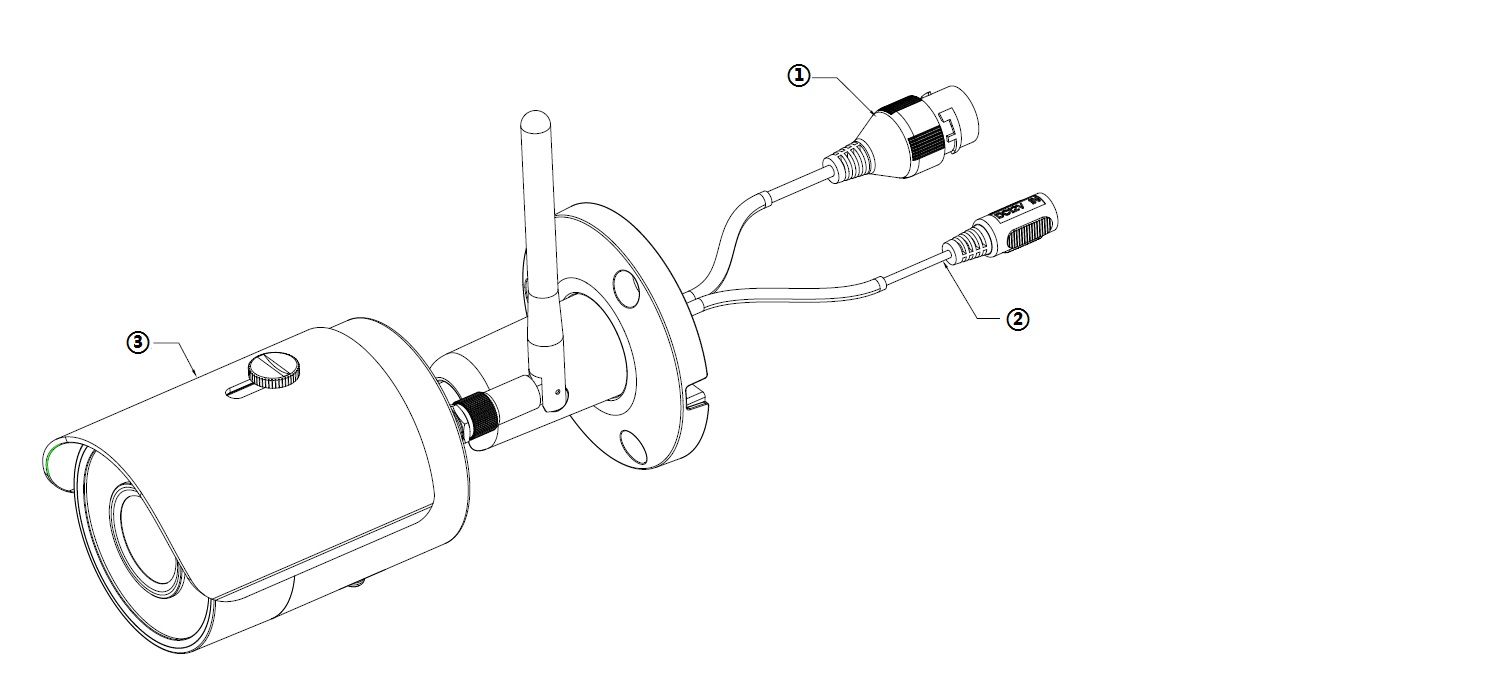 Figure 2-1 Please refer to the following sheet for more details about the device. Sheet 2-1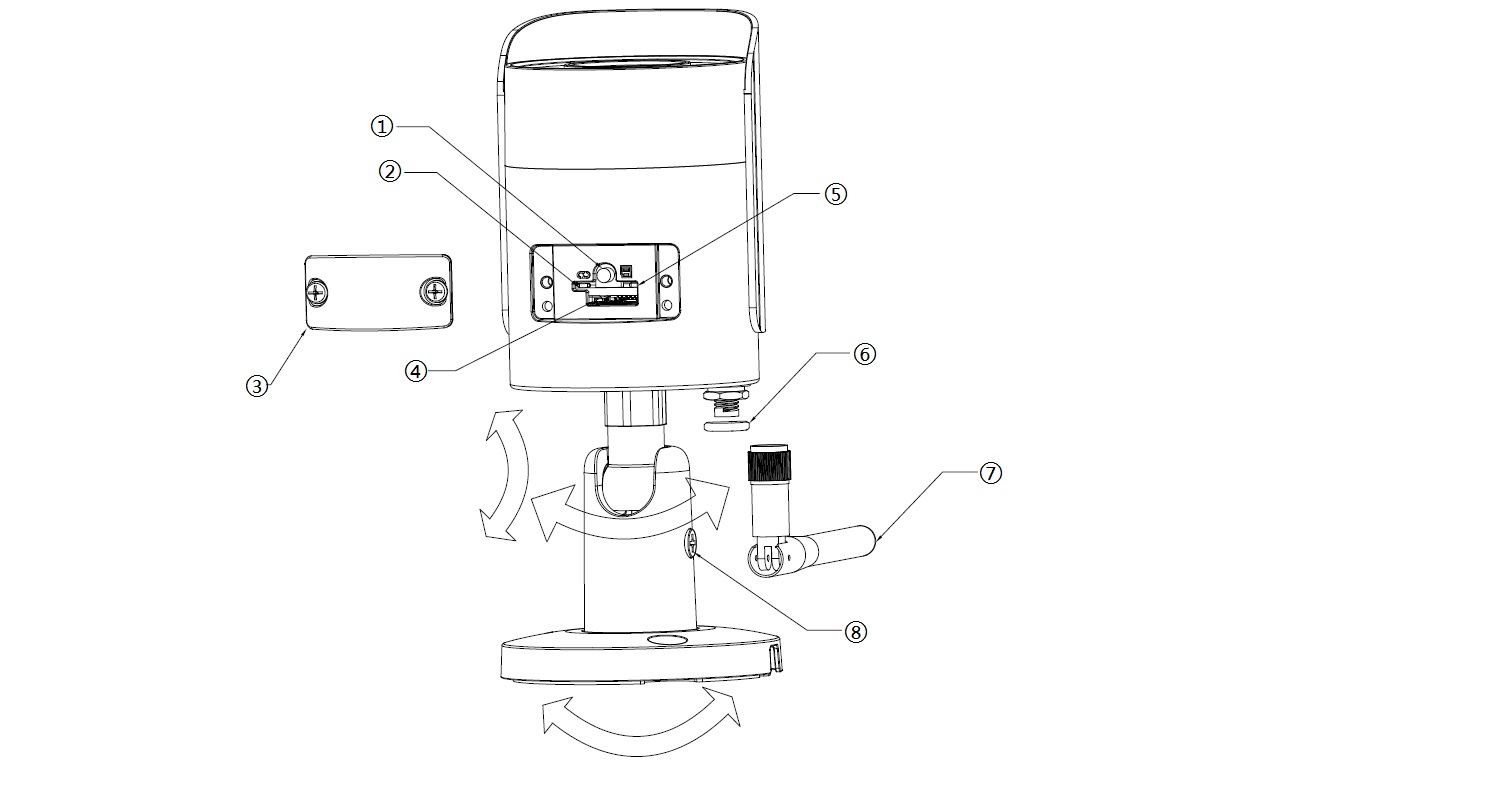 Figure 2-2Please refer to the following sheet for more details about each component.Sheet 2-2Note: For reset, long press for 8 seconds and then the light off; For WPS (Wi-Fi Protected Setup), one quick press.Please refer to the following sheet for more details about status of indicator light. Sheet 2-3Operate by Easy4ip APPStep 1 Power on the device with power adapter. Step 2 Connect your smart phone to your WiFi network. Scan the “Easy4ip APP” QR on the packing box, download and install the Easy4ip APP.Step 3 Open Easy4ip APP (take IOS as an example), tap login to login the APP (Please register for first use).  Step 4 Tap “+” to add devices.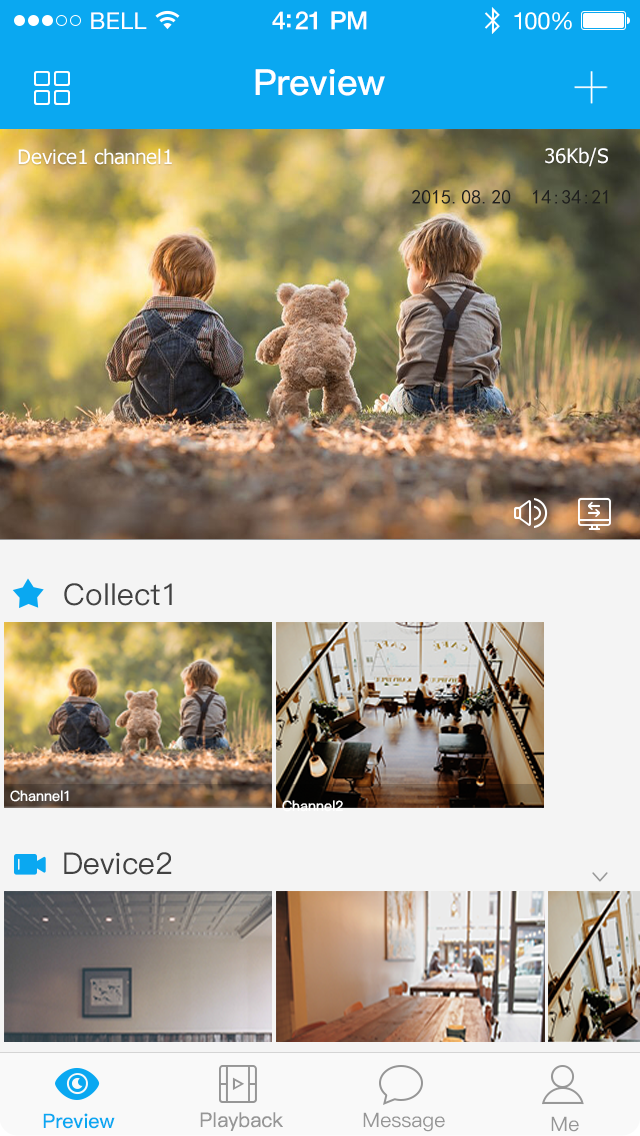 Figure 3-1 Step 5 Please select “Wired” when the network cable is connected, select “Wireless” for wireless connection. Here is an example of wireless connection. 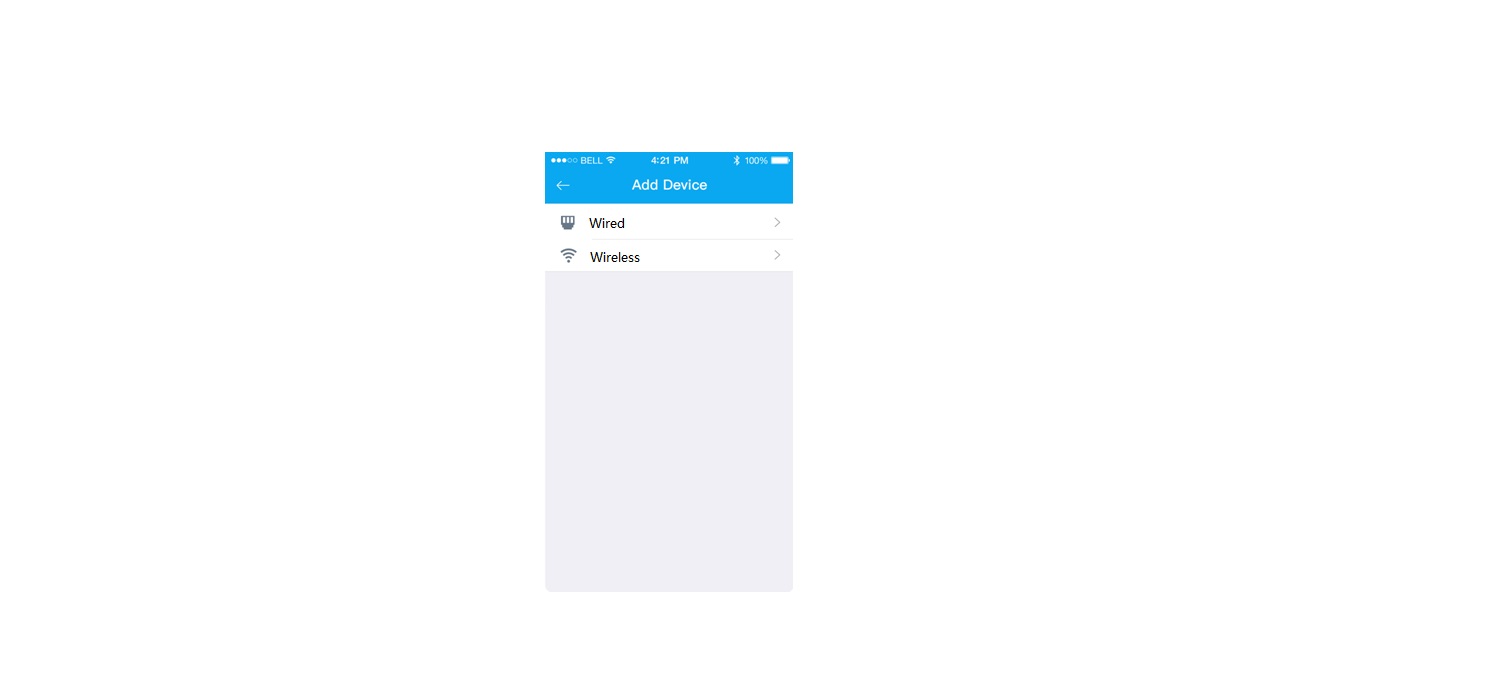 Figure 3-2 Step 6Name the camera and scan the QR code on camera. 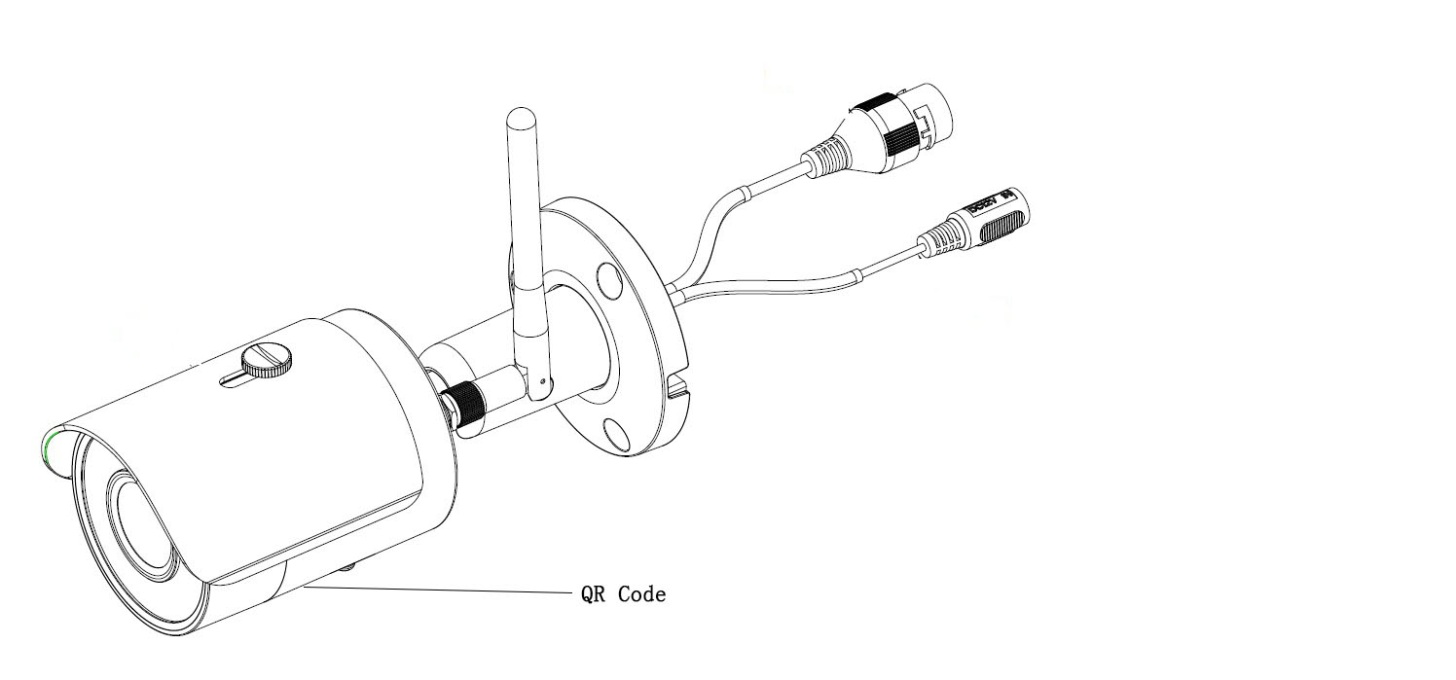 	Figure 3-3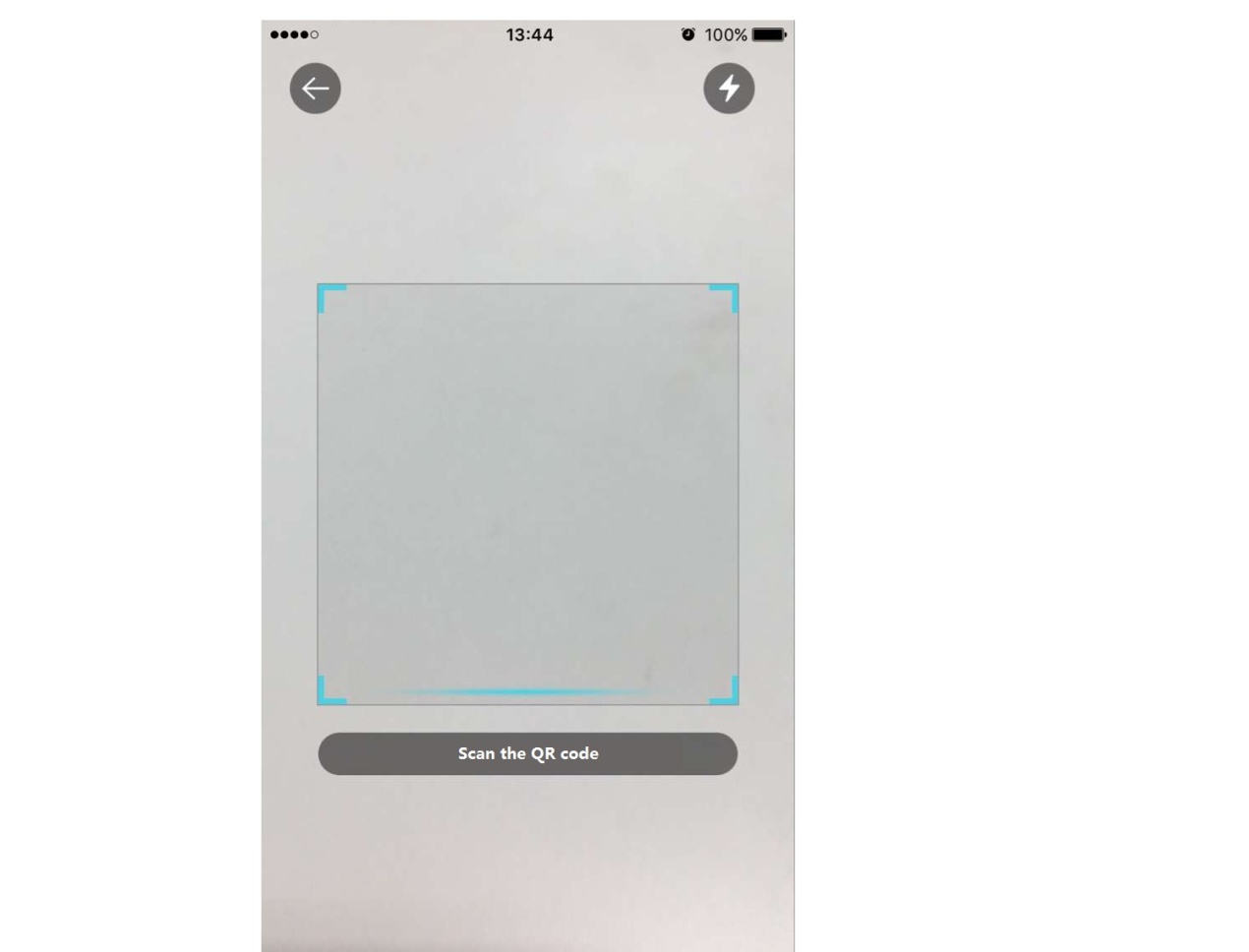 Figure 3-4Step 7 Input the Wi-Fi password. 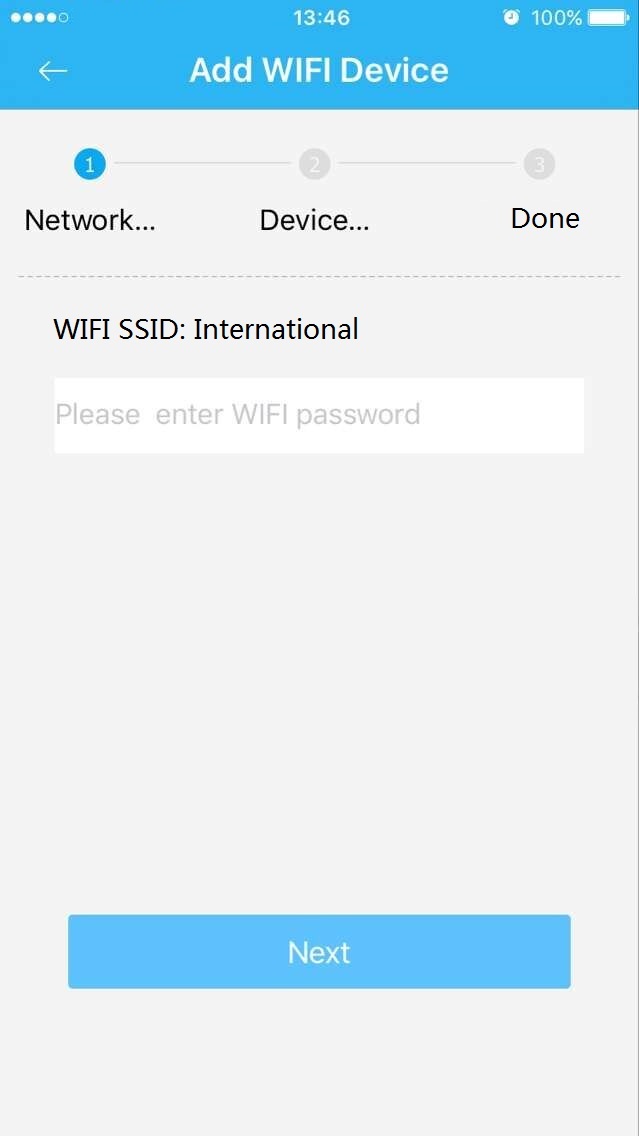 Figure 3-5Step 8 Waiting for 60s to finish the Wi-Fi connection.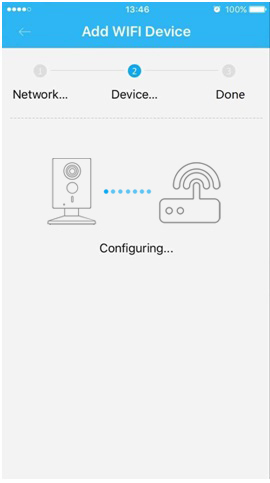      Figure 3-6Note: If you want to change the Wi-Fi signal, please reset the camera to factory default and repeat step 5-8; Device Installation ImportantBefore the installation, please make sure the installation environment can at least support 3x weight of the camera. 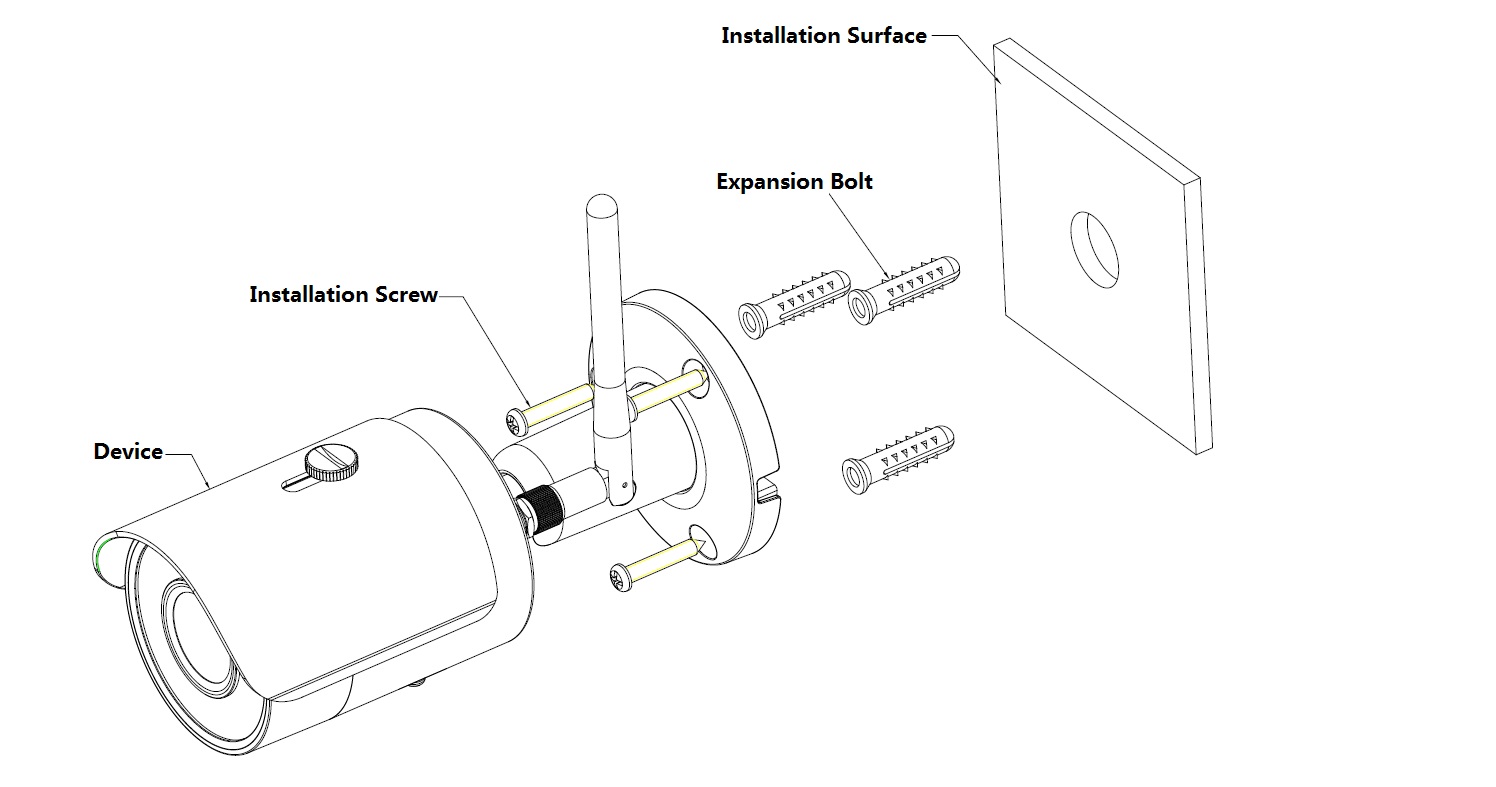 Figure 4-1Please see Figure 4-1 and Figure 4-2.Step 1Dig holes on the installation surface (wall or ceiling).Step 2 Open accessories bag, take out expansion bolt and insert it into the hole you just dug. Step 3Open accessories bag, take out installation screws. Tighten the screws to fix the device on the installation surface (wall or ceiling). You can move device sunshade back and forth. When you have fixed the device, you must tighten screws on sunshade. Step 4 Plug external wiring of the device properly. 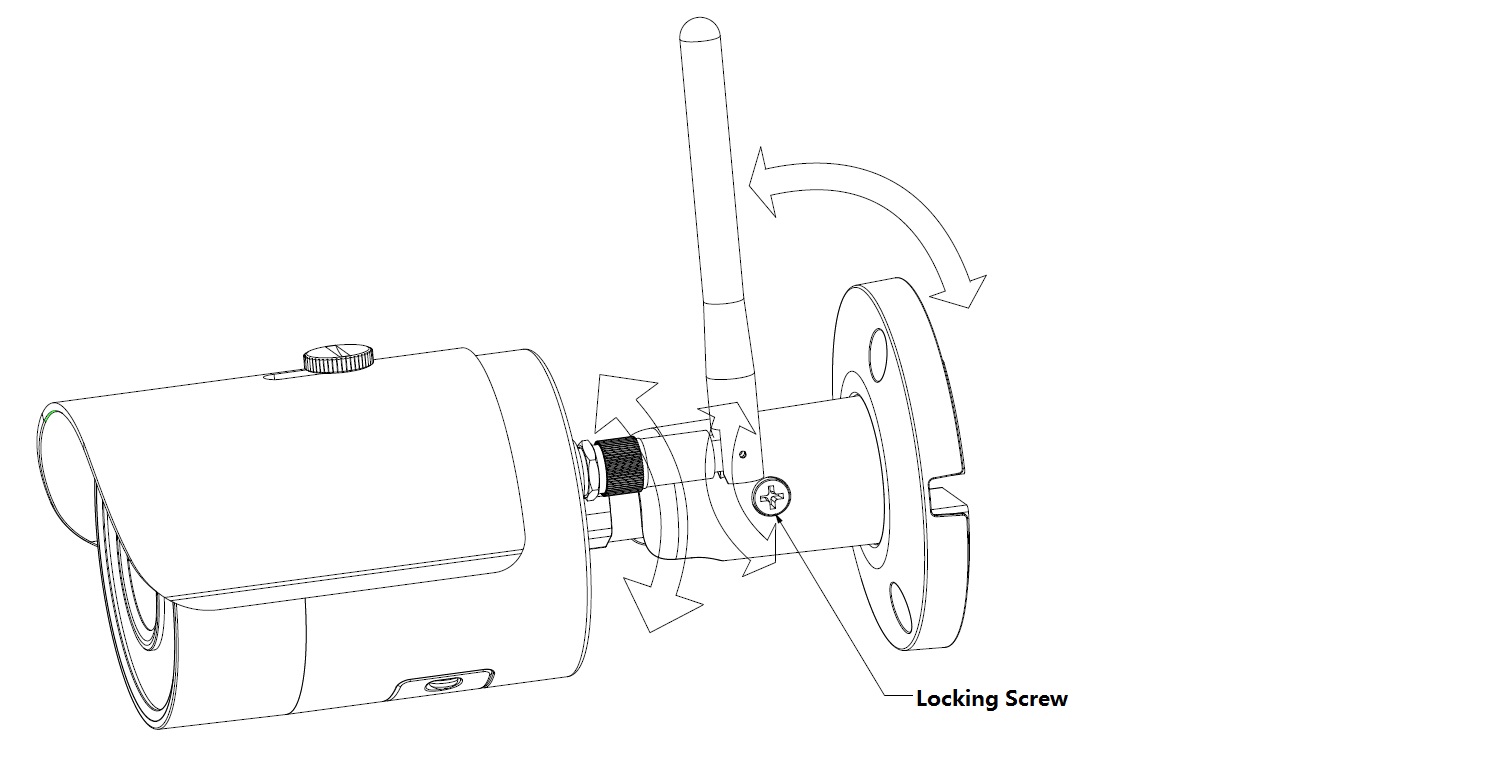 Figure 4-2 Step 5Use cross screwdriver (in accessories bag) to loosen adjusting screw. Step 6Adjust the device in all possible directions, and set its monitoring direction according to the requirements. Step 7Use cross screwdriver to tighten the adjusting screws. Note:This quick start guide is for reference only. Slight difference may be found in user interface.All the designs and software here are subject to change without prior written notice. All trademarks and registered trademarks mentioned are the properties of their respective 
owners.If there is any uncertainty or controversy, please refer to the final explanation of us.Please visit our website or contact your local service engineer for more information.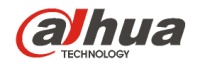 Zhejiang Dahua Vision Technology Co., LtdAddress：No.1199 Bin’an Road, Binjiang District, Hangzhou, PRC.Postcode: 310053Tel: +86-571-87688883Fax: +86-571-87688815Email:overseas@dahuatech.comWebsite: www.dahuasecurity.comSNNameNetwork port Power port Unit device SNNameReset/ WPS (Wi-Fi Protected Setup) buttonIndicator light 1 Lower cover Micro SD card slot Indicator light 2 Waterproof ring Wifi antenna Locking screwIndicator light statusDevice statusRed light normally onBooting Green light slow flashingBooting completed, await wifi config, enter smart config status;Green light quick flashingWifi smart config in progress, including WPS (Wi-Fi Protected Setup), management frame and etc.Green light normally onWifi connection succeeded, operate normally. Red and green lights flash alternatelyDevice upgrade Red light slow flashingNetwork connection failure or disconnection after network connection success.Red light quick flashingDevice malfunction, fail to boot up; alarm or SD card malfunction